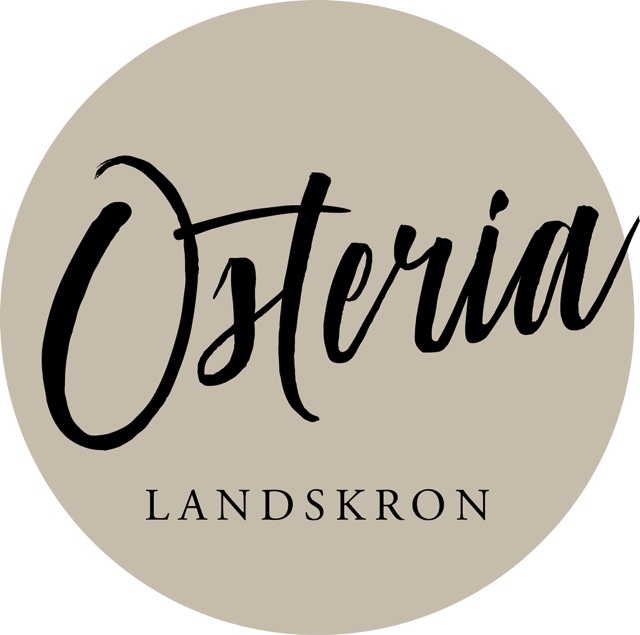 Hautpstrasse, 944112 Bättwil-FlühTelefon: 061 731 10 02www.osteria-landskron.chINH. Fam. TraniCarissimi Ospiti…Vi ringraziamo innanzitutto della vostra scelta ,il nostro obbiettivo è quello di rendervi felici attraverso i nostri piatti preparati con cura e amore dal nostro chef.Fatevi coccolare dalla nostra cucina fatta di prodotti sempre freschi e selezionati.Per qualsiasi cosa non esitate a chiedere, il nostro personale  e a vostra completa disposizione.Liebe Gäste…Wir freuen uns, Sie heute als Gast bei uns zu begrüssen und danken Ihnen herzlich, dass Sie uns gewählt habenLassen Sie sich von den Speisen verwöhnen, die unser Chefkoch mit Sorgfalt und Liebe zubereitetet. Für unsere Gerichte werden ausschliesslich frische und ausgewählte Produkte verwendet. Unser Personal steht Ihnen für sämtliche Fragen oder Anliegen gerne zur Verfügung. Buon Appetito…..En Guete!!!!!!Antipasti / VorspeisenUovo cotto a bassa temperatura, insalatina di asparagi verdi e crema di parmigiano	18Bei niedriger Temperatur gekochtes Ei mit grünem Spargelsalat und ParmesancremeTartar di Salmone con Mousse di Avocado Salsa di Frutto della Passione			27Lachstatar mit Avocado-mousse und PassionsfruchtsauceAsparagi bianchi con prosciutto crudo e uova al burro nocciolato				22Weißer Spargel (Deutscher) mit Rohschinken und Eiern in Buttersauce
Burratina al tartufo con pomodorini secchi					  	     	 19Burrata Mozzarella mit Trüffel und getrockneten Tomaten Variazioni di Bruschetta a fantasia dello Chef							15Bruschetta-Variationen nach der Fantasie des KüchenchefsPreise in Schweizer Franken und inkl. gesetzlicher MWSTPrimi piatti / RisottoLinguine alle vongole veraci									29Linguine mit Venus MuschelnRavioli agli asparagi con ragú di gamberi	*							31  Hausgemachte Spargelravioli mit GarnelenragoutRaviolone al tartufo	 estivo*									31 Hausgemachte Raviolone mit SommertrüffelRisotto alla Barbabietola con crema di burrata e pistacchio					26Rote-Bete-Risotto mit Burrata und PistaziencremeTortellone cime di rapa e salsiccia su crema di parmigiano*					28Tortellone mit Rübengrün und  Italienische-Wurst auf Parmesancreme*Eigene hausgemachte PastaPreise in Schweizer Franken und inkl. gesetzlicher MWST.Secondi / HauptgängeCarne /FleischBistecca di Vitello al Tartufo  pure di patate al prezzemolo e asparagi			48Kalbssteak mit Trüffel, Kartoffeln Stock und SpargelspitzeConiglio all’ischitana con Polenta								         36Kaninchen nach Ischia-Art mit PolentaFiletto di manzo al pepe verde con patate al rosmarino e verdure				53Rinderfilet mit grünem Pfeffer, Rosmarinkartoffeln und GemüseParmigiana di Melanzane  (Vegi)									32Aubergine Lasagna Pesce/ FischTonno marinato alla soia in crosta di sesamo maionese di agrumi e asparagi verdi       46Thunfisch marinierter mit Soja in Sesamkruste, Zitrus-mayonnaise und grüner SpargelBranzino in crosta di Zucchine  con salsa alla senape e soufflè di Patate			42Wolfsbarsch in Zucchinikruste mit Senfsauce Kartoffel-Soufflè dazuFiletto di Salmone alla griglia con salsa allo zafferano, crispy reis e verdure	          39Gegrilltes Lachsfilet mit Safransauce, knusprigem Reis und Gemüse*Zögern Sie nicht, nach einer andere Beilage zu fragen(Spinat-Gemüse-Pommes-Kartoffelpüree-Risotto)Preise in Schweizer Franken und inkl. gesetzlicher MWST.Le nostre pizze/Unsere PizzaPizza Margherita DOC.  		   								17Tomatensauce, Fior di latte und BasilicoPizza Prosciutto e Funghi										19Tomatensauce,Mozzarella,Schinken,ChampigonPizza Calzone											22Mozzarella,Ricotta Käse,Schinken,Salami						Pizza Felice												22Tomate ,Mozzarella, Bufala ,Scherfer Salami, OlivePizza Siciliana											19Tomaten,Mozzarella,Aubergine,Salzig Ricotta Käse,	Pizza Fiorentina											19Tomaten,Mozzarella,Spinat und EiPizza frutti di mare											23Tomaten,Frutti di mare,oregano	Pizza Italia												25Tomaten, Büffelmozzarella, Rohschinken, Rucola und Parmesan Splitt							Saison PizzePizza Francesco											22Mozzarella,Cherry Tomaten,Cantadou, Speck und RucolaPizza Pugliese											21Mozzarella, Brokkoli, und Sardelle							Preise in Schweizer Franken und inkl. gesetzlicher MWST.Liebe GàsteGerne informieren Sie unsere Mitarbeitende auf Aufrage über Zutaten in unseren Gerichten, die Allergien oder Intoleranzen auslösen können.ProdukteWir verwenden ausschliesslich frische Produkte von bester Qualität und aus kontrolliert nachhaltiger Produktion. Fleisch		Herkunft			Fisch					HerkunftRind			Schweiz/Irland		Wolfsbarsch (Zucht)			MittelmeerPoulet			Schweiz		Seezunge/Lachs (Wildfang)		NordseeKalb			Schweiz/Italien		Tintenfisch (Wildfang)			MittelmeerWurstwaren		Schweiz/Italien		Crevetten und Thunfisch (Wildfang)	Indischer Ozean				Eier von unserer Region!!!!!!Wir servieren vorwiegend  Fleisch und Schweizer Fabrikate ansonsten ist es auf der Karte vermerkt oder das Personal informiert Sie gern. Kann mit Hormonen und / oder mit Antibiotika oder anderen antimikrobiellen Leistungsförderen erzeugt worden sein.ALKOHOLFREEI GETRÄNKESAN PELLEGRINO				50 CL				5.50ACQUA PANNA				50 CL				5.50SAN PELLEGRINO 			10 DL					10.00PANNA					10 DL					10.00COCA COLA				33 CL				4.90COCA COLA ZERO			33 CL				4.90FANTA ODER SINALCO			33 CL				4.90SPRITE					33 CL				4.90APFELSCHORLE				33 CL				4.90SÜSSMOST					33 CL				4.90RIVELLA ROT				33 CL				4.90RIVELLA BLAU				33CL					4.90SCHWEPPES TONIC			20 CL				5.00SCHWEPPES BITTER LEMON		20 CL				5.00TOMATENSAFT				20 CL				4.90ORANGEN SAFT				20 CL				4.90Preise in Schweizer Franken und inkl. gesetzlicher MWSTKAFFE/TEEESPRESSO										4.50KAFFEE										4.50CAPPUCCINO									4.90LATTE MACCHIATO								4.90DOPPELTER ESPRESSO							6.50ESPRESSO CORRETTO							7.50VERSCHIEDENE TEESORTEN							4.00BIERSTANGE					3 DL					4.50FLÜTLI					2 DL					3.90GROSSES					5 DL					5.80SCHNEIDER WEISS			5 DL					6.90FELDSC .HOPFENPERLE		33 CL				4.90FELDSC. ALKOHOLFREI			33 CL				4.90ICNUSA NON FILTRATA		33 CL.              		6.00  	                  Preise in Schweizer Franken und inkl. gesetzlicher MWSTSPIRITUOSEN/AMARI  4(CL)MARTINI BIANCO/ROSSO		15%					8.00CAMPARI					23%					9.00PASTIS					45%					9.00	COINTREAU				40%					9.00AMARETTO				28%					9.00APPENZELLER				29%					9.00SAMBUCA					40%					8.00WODKA					40%					8.00GIN						40%					8.00REMY MARTIN 				40%					11.50VECCHIA ROMAGNA			38%					9.50AVERNA					30%					9.00RAMAZZOTTI				30%					9.00CYNAR					16.5%					9.00FERNET					42%					9.00Preise in Schweizer Franken und inkl. gesetzlicher MWSTCOCKTAIL/APERITIFWODKA ORANGE									11,50GIN TONIC										14,50NEGRONI (MARTINI ROSSO, CAMPARI, GIN)				13,50AMERICANO (MARTINI ROSSO, CAMPARI, SODA)			13,50APEROL SPRITZ									12.50HUGO										11.50CAMPARI SPRITZ								12.50GIN TONIC										11.00CAMPARI ORANGE								11.00CRODINO					10 CL					6.00SANBITTER				10 CL					6.00			Preise in Schweizer Franken und inkl. gesetzlicher MWST